24 kwietnia 2020r.piątekTemat dnia: Różnimy się Kochani, dużymi krokami zbliżają się święta majowe i chciałabym zaproponować 
Wam pracę  plastyczną  pt.„ Polska i jej symbole narodowe”.  Poznaliście już wiele informacji
o naszym kraju (stolicę, krajobrazy, zabytki, godło, flaga, hymn). Jeśli chcielibyście zgłębić swoją wiedzę, to możecie skorzystać z materiałów zespołu świetlicowego 
(zamieszczone w zakładce PRACA ZDALNA w kl. I-III na stronie naszej szkoły)  lub z Internetu, oczywiście z pomocą Rodziców. Praca może być płaska A4 lub przestrzenna, wykonana dowolną techniką /farby, papier kolorowy, materiał, pastele, wełna, plastelina/ według  własnego  pomysłu. Z wszystkich nadesłanych przez Was prac utworzymy piękną wystawę na stronie internetowej naszej Szkoły. Zachęcam Was mocno, a na zdjęcia czekam do 30 kwietnia (czyli do czwartku). Powodzenia! Religia:	Dzień dobry dla Ciebie, a także dla Twoich rodziców.Jezus po zmartwychwstaniu spotykał się ze swoimi uczniami i uczennicami. Wyjaśniał im wszystko o swojej męce, śmierci i zmartwychwstaniu. Mówił, że On zawsze będzie blisko nas na Ziemi. Razem z Nim ludzie będą odwracać się od zła i postępować dobrze. Uczy, jak mamy żyć, aby zostać Jego przyjaciółmi. W kościele Pan Jezus uświęca nas w sakramentach. Sakramenty to znaki działania Pana Jezusa. Jest ich siedem:Chrzest Bierzmowanie Eucharystia Sakrament pokuty i pojednania Namaszczenie chorych Kapłaństwo Małżeństwo Proszę nauczcie się tych sakramentów na pamięć. Na każdej kolejnej lekcji będziemy je omawiać. Pozdrawiam gorąco! Katechetka Małgorzata Pytania kluczowe na dziś to:Czy wszyscy muszą być tacy sami?Czym różnisz się od innych? Uzasadnij, dlaczego jesteś wyjątkowy/wyjątkowa?Jaka zabawa może pomóc w nauce tabliczki mnożenia?Edukacja polonistyczna:Witam Cię bardzo serdecznie ☺ !
Podskocz trzy razy, jeśli: masz niebieskie oczy,urosły Ci długie włosy,lubisz się uśmiechać,nosisz okulary,jesteś niskiego wzrostu,potrafisz pięknie malować,masz długie palce u rąk,potrafisz skakać na skakance,lubisz różne gry z rówieśnikami,chętnie pomagasz innym.Porozmawiaj z rodzicami o wyglądzie ludzi, ich zewnętrznych charakterystycznych cechach.Zastanów się, czym różnisz się od siostry, brata, mamy lub taty? W czym jesteś podobny do innych? Jakie są Twoje mocne strony?  Dokończ zdanie: Jestem wyjątkowy, ponieważ……Spójrz teraz na umieszczone poniżej ilustracje koniczyny. Z ilu listków składają się te koniczyny? Ile listków ma zazwyczaj koniczyna? Czy łato jest znaleźć na łące czterolistną koniczynę? 
Czy komuś z was udało się znaleźć taką koniczynę? Czego symbolem jest czterolistna koniczyna? Czy przyniosła wam szczęście? Jakie inne przedmioty podobno przynoszą szczęście? 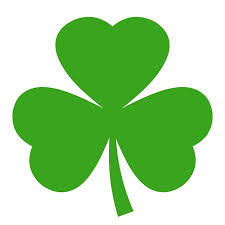 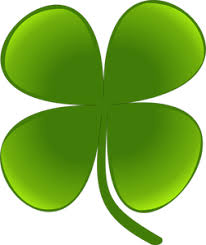 Otwórz podręcznik polonistyczno - społeczny cz.2 na str.39.https://flipbooki.mac.pl/ew/otoja_pol_spol_kl2_cz2/mobile/index.html#p=40 Przyjrzyj się uważnie ilustracji, a później przeczytaj samodzielnie wiersz p. Agnieszki Frączek 
pt. „Czterolistna koniczyna”Odpowiedz na pytania: Co robiła koniczynka? Co miała na myśli, gdy powiedziała: Czemu spotkał mnie taki pech? Co koniczynka chce zrobić z czwartym listkiem? Odczytuj głośno odpowiednie fragmenty wiersza. Czy bycie innym powinno być powodem do smutku, czy powodem do radości?Co powiedziałbyś koniczynce?Teraz otwórz ćwiczenia polonistyczno – społeczne cz.3 na str.74 i wykonaj zad. 1 i 2.https://flipbooki.mac.pl/ew/druk/oto-ja-klasa2-cwi-hum-3/mobile/index.html#p=76Jeśli nie masz ćwiczeń wykonaj te zadania ładnie i starannie w zeszycie do jęz. polskiego.Pamiętaj o zapisaniu poprawnie daty w wybranym przez ciebie sposobie i nagłówka Lekcja lub W klasie. Temat: Czym się różnimy?Z zad. 1 przepisz do zeszytu pary rymujących się wyrazów („jedna para pod drugą”)Pamiętasz, kiedy słowa rymują się? (Gdy końcówki słów, 3-4 ostatnie głoski są takie same lub bardzo podobne w brzmieniu).W zad.2 przemyśl dokładnie znaczenie zdań w niebieskich pętlach. Pokoloruj właściwe, czyli te, które wyjaśniają koniczynce, co to znaczy, że jest inna.Podpowiedź dla Armana, Maksyma, Lizy i tych, którzy jej potrzebują. Zwróćcie szczególną uwagę na zdanie w pętli 1 3, 4 i 6.Napisz w zeszycie trzy określenia, które mówią o tym, że koniczynka jest wyjatkowa. (np. Jesteś niepowtarzalna, jedyna w swoim rodzaju, ….. i tak dalej)Obejrzyj ilustrację na stronie 75 w ćwiczeniach.Odpowiedz ustnie:Czym różnią się od siebie dzieci przedstawione na ilustracji?Czym wyróżnia się każde z nich?Co je łączy?Kolejne zadanie wszyscy wykonujecie w zeszycie w linie.Narysuj czterolistną koniczynę, tak, aby na każdym jej listku zmieścił się jeden lub dwa wyrazy. Na każdym z czterech płatków napisz, co wyróżnia Cię spośród innych. Mogą to być wyrazy lub zdania typu: Jestem wysportowany; Lubię taniec; Jestem pogodny; Pomagam innym; Jestem rudy; Mam piegi; Noszę okulary; itp. Jeśli zdanie lub wyraz nie zmieści ci się na listku możesz trochę wyjechać poza jego kontur, ale lepiej narysuj dość dużą koniczynkę :-) Edukacja matematyczna:Otwórz podręcznik do matematyki (podr. mat.-przyr.) na str. 43.https://flipbooki.mac.pl/ew/otoja_mat_przyr_kl2_cz2/mobile/index.html#p=44 Przeczytaj zad. 1. Spróbuj je rozwiązać. Jeśli nie potrafisz wykonać dzielenia w pamięci to pomóż sobie rysunkiem lub liczmanami ( klocki, kredki, koraliki…). Nie musisz zapisywać obliczenia. Zrób je ustnie.Teraz wykonaj zadanie 2. Zwróć uwagę, że dwójka dzieci napisała dobrze swoje przykłady, bo możemy rozdzielać piłki po 5 lub na 8 talerzy; po 7 lub na 5 talerzy; po 7 lub na 6 talerzy. Wszystkie te podziały (dzielenia) są prawidłowe. Wykonaj zadania 1, 2 i 3 w ćwiczeniach do matematyki na str. 42.Zwróć uwagę, że choć liczba kratek w mnożeniu 5x4, będzie taka sama, jak w mnożeniu 4x5 to kształt figury będzie trochę inny. Ponieważ w mnożeniu 5x4, będzie to 5 rzędów po 4 kratki,a w mnożeniu 4x5 będą to 4 rzędy po 5 kratek.Dostrzegasz różnicę?Dla chętnych i potrzebujących:Poćwicz w wolnej chwili tabliczkę mnożenia.https://www.tabliczkamnożenia.pl/mnozenie-przez-2.html Na dole ekranu możesz wybrać do poćwiczenia mnożenie przez dowolną liczbę w zakresie 100.Zajęcia ruchowe w ramach wf-u:Na zakończenie dzisiejszego dnia poćwicz przy muzyce. Dzisiaj proponuję Tabatę - ćwiczenia wzmacniające dla dzieci młodszych. Obowiązuje wygodny stój, trochę miejsca i dobry humor.https://www.youtube.com/watch?v=MKVe4Zs6KRk&feature=youtu.be 							     Podobało Ci się?Życzę spokojnej i miłej pracy. Katarzyna Raczyk